Конышевская центральная детская библиотека приняла участие в Х Международной Акции «Читаем детям о войне», организованной ГБУК «Самарская областная детская библиотека». В рамках Акции прошел урок мужества «Эхо войны и память сердца», на котором присутствовали обучающиеся 10 класса Конышевской СОШ и классный руководитель Кудиярова Е.П. Библиотекари зачитали отрывок из повести «А зори здесь тихие…». Мероприятие сопровождалось видеопрезентацией. Ребята эмоционально восприняли произведение Бориса Васильева. Война! Твой горький след – И в книгах, что на полке…У книжной выставки «Страницы мужества и славы» прошел обзор литературы.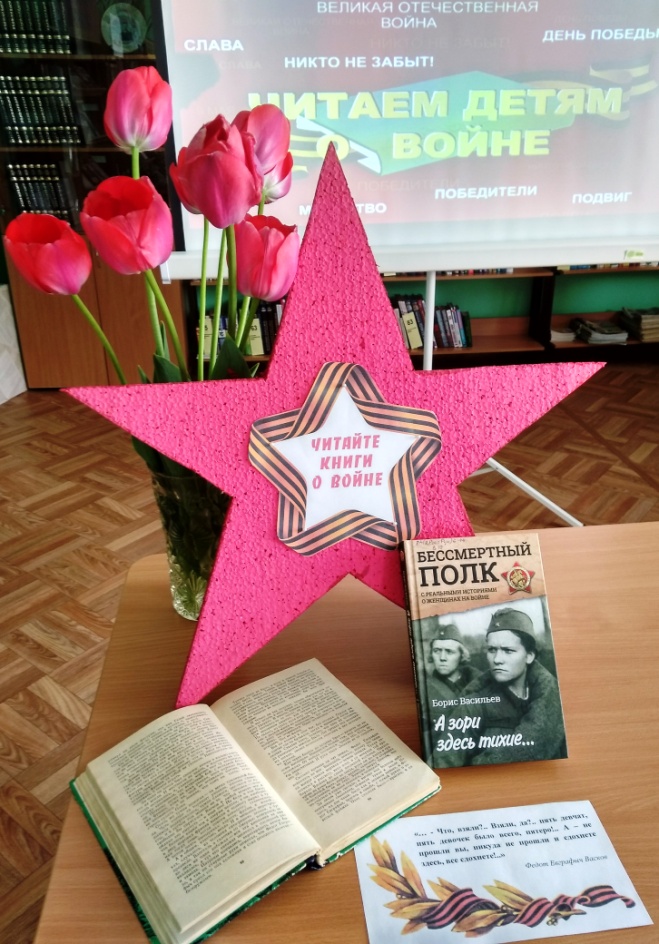 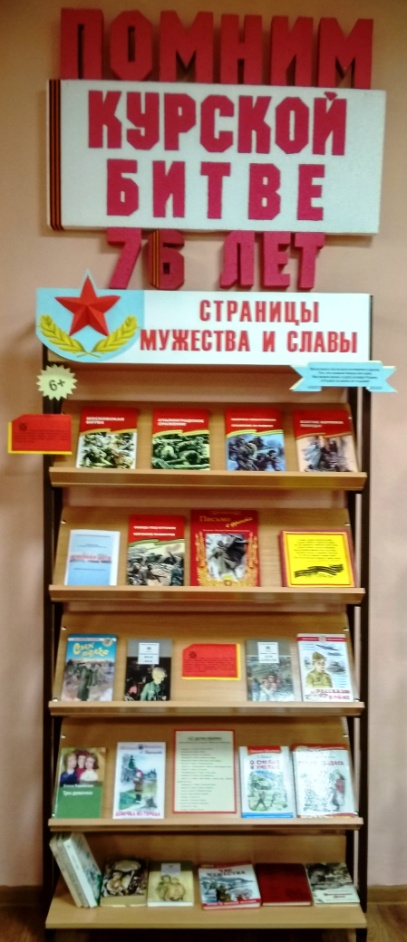 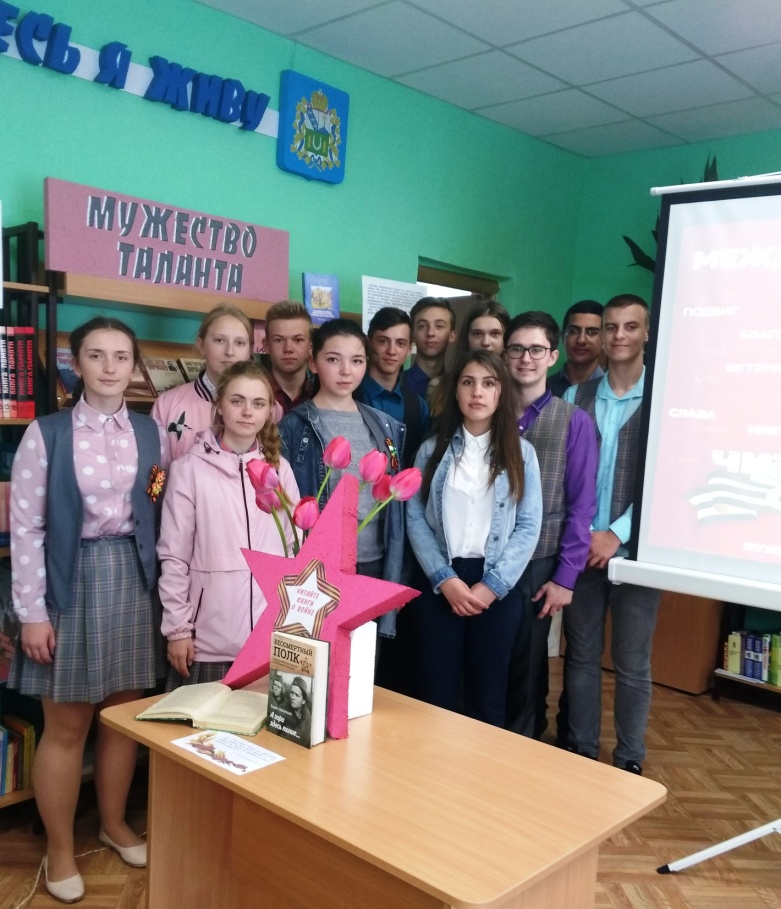 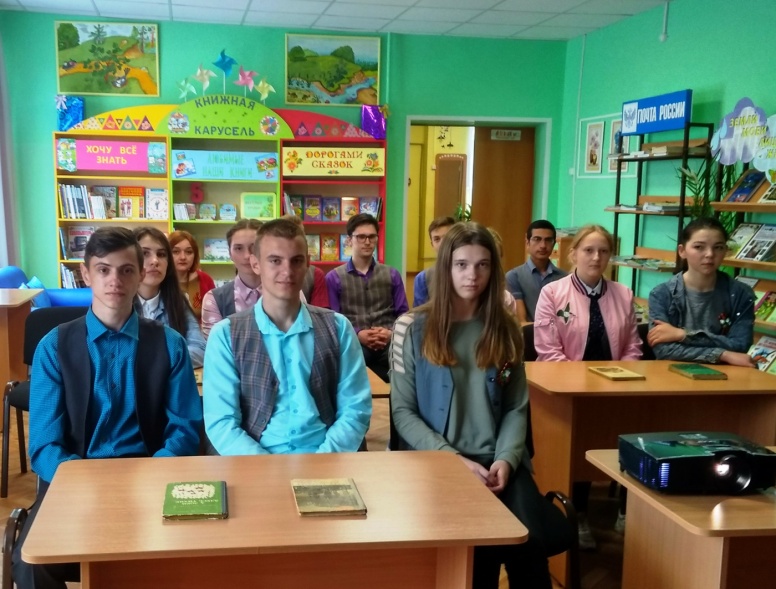 